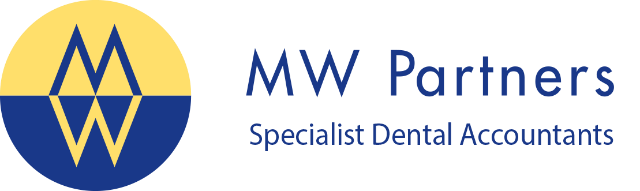 TO:	MW Partners	EMAIL:  info@mwpartners.com.au	ATTENTION: __________________       NAME:SIGNATURE:xPROPERTY DETAILSPROPERTY DETAILSPROPERTY DETAILSPROPERTY DETAILSAddress of Rental Property:Address of Rental Property:Date Property PurchasedDate Property First Earned Rental IncomeNumber of Weeks Available for Rent:Date Property Built:Ownership Details In Your Name In Joint Names  In Joint Names Owners Names (if in Joint Names):INCOME – 1 July 2019 to 30 June 2020INCOME – 1 July 2019 to 30 June 2020INCOME – 1 July 2019 to 30 June 2020INCOME – 1 July 2019 to 30 June 2020Gross Rent:Gross Rent:$$Other Rental Income:Other Rental Income:$$PROPERTY DETAILS – 1 July 2019 to 30 June 2020PROPERTY DETAILS – 1 July 2019 to 30 June 2020PROPERTY DETAILS – 1 July 2019 to 30 June 2020PROPERTY DETAILS – 1 July 2019 to 30 June 2020Advertising for Tenants:$Body Corporate Fees:$Borrowing Expenses:$Cleaning:$Council Rates:$Gardening / Lawn Mowing:$Insurance:$Interest 2019/20:Please provide loan statements$Insurance:$Prepaid Interest:Please provide loan statements$Land Tax:$Legal Fees:$Pest Control:$Property Management Fees/ Commission:$Repairs & Maintenance:$Stationery, Telephone & Postage:$Travel$Water Charges:$Other: ________________$Other: ______________$DEPRECIABLE ITEMS – 1 July 2019 to 30 June 2020DEPRECIABLE ITEMS – 1 July 2019 to 30 June 2020DEPRECIABLE ITEMS – 1 July 2019 to 30 June 2020Please email, fax or post to our office a copy of your tax depreciation scheduleprepared by third party (if you haven’t already)Please email, fax or post to our office a copy of your tax depreciation scheduleprepared by third party (if you haven’t already)Please email, fax or post to our office a copy of your tax depreciation scheduleprepared by third party (if you haven’t already)ITEMDATE PURCHASEDCOST$$$IMPROVEMENTS / CONSTRUCTION COSTS – 1 July 2019 to 30 June 2020IMPROVEMENTS / CONSTRUCTION COSTS – 1 July 2019 to 30 June 2020IMPROVEMENTS / CONSTRUCTION COSTS – 1 July 2019 to 30 June 2020Please email, fax or post to our office a copy of your tax depreciation scheduleprepared by third party (if you haven’t already)Please email, fax or post to our office a copy of your tax depreciation scheduleprepared by third party (if you haven’t already)Please email, fax or post to our office a copy of your tax depreciation scheduleprepared by third party (if you haven’t already)ITEMDATE PURCHASEDCOST$$$$NOTESNOTESNOTESAdditional information which may be useful 
eg. Was interest prepaid, details of travel for property inspection, unusual circumstances such as tenant vacancy, tenant damage, sale or development of neighbouring property etcAdditional information which may be useful 
eg. Was interest prepaid, details of travel for property inspection, unusual circumstances such as tenant vacancy, tenant damage, sale or development of neighbouring property etcAdditional information which may be useful 
eg. Was interest prepaid, details of travel for property inspection, unusual circumstances such as tenant vacancy, tenant damage, sale or development of neighbouring property etc